Outdoor School – 15 Mile Creek 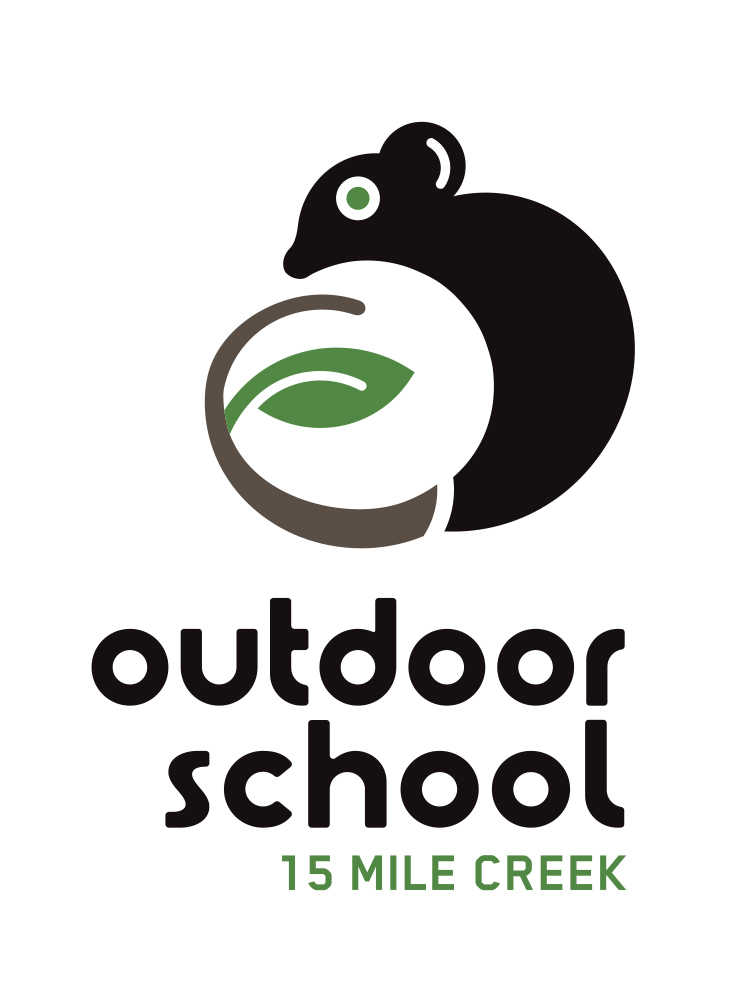 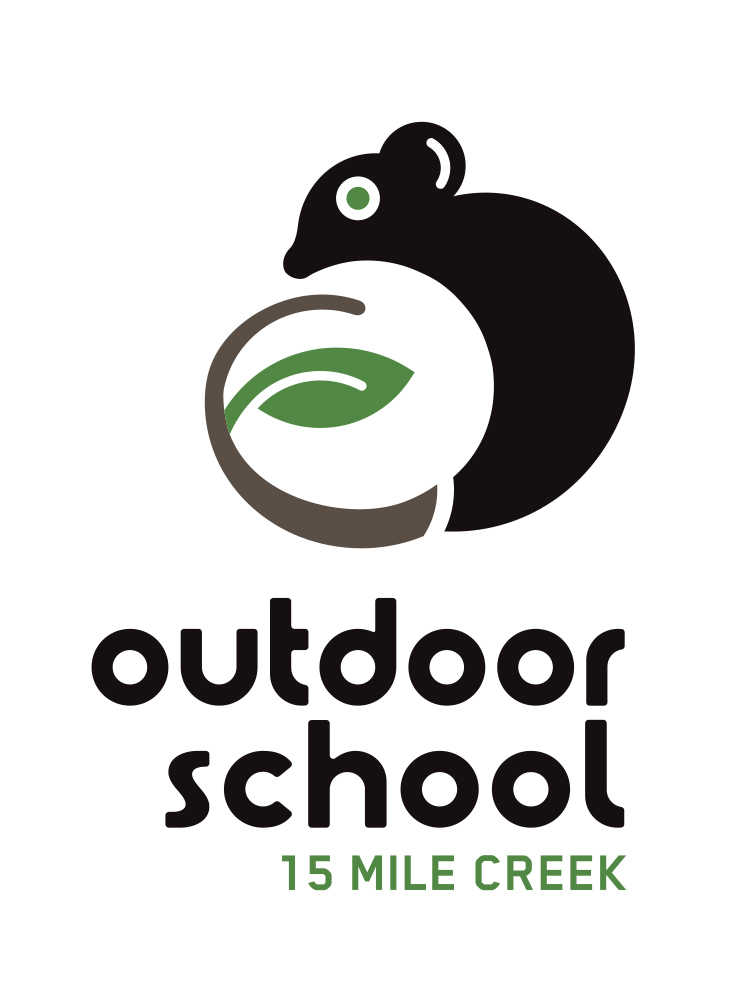 “Educating for Sustainable Living” ABN: 27 819 095 091 outdoor.sch.fmcc@edumail.vic.gov.au 692 Benalla-Whitfield Road Greta South, Victoria, 3675P: 03 5766 6247 Parent/Guardian and StudentFuture Makers Information Booklet2023Parent and StudentFuture Makers BookletRespectful Relationships -   Statement of CommitmentWe commit to action that promotes gender equity & respectful relationships.We will model respectful relationships between peers and all members of the school community.We will speak out about sexism, gender inequity and gender stereotypes.We will provide a safe, inclusive and supportive environment.We will provide a structural and cultural environment that promotes gender equity.Booklet InformationParents/Guardians should read this booklet with their child prior to attending the parent information session. All relevant documents should be read, completed and signed prior to students commencing involvement in the program.About Outdoor SchoolOutdoor School – 15 Mile Creek Campus is a school staffed, and funded by the Department of Education and Training (DET) and provides programs for Years P–12 students from Government Schools throughout Victoria. Outdoor School, 15 Mile Creek (15MC) is located on the country of several aboriginal language groups,220kms northeast of Melbourne and is nestled in a scenic rural valley in the foothills of the Great Dividing Range. Closest major centres are Wangaratta 42km & Benalla 32km. The 15MC property consists of 110 hectares of unspoilt bush adjoining state forest.About the Future Makers ProgramThe 15 Mile Creek program is delivered with a strong curriculum connection to your school. The 15 Mile Creek curriculum will be embedded in your school’s year nine program and delivered in partnership between Outdoor School 15 Mile Creek and your school. The purpose of the program is to develop future ready young people. As per Outdoor School’s vision to be “educating for sustainable living”, students will be challenged to become initiators, leaders and managers of change in a world where they have the ability to influence their own futures. The program delivers the learning capabilities through hands on experiential learning. Initially the 15 Mile Creek learning capabilities will be delivered within the year nine curriculum, during normal timetabled classes. The program then involves a two-week residential component where students attend 15 Mile Creek and undertake a five day student led canoeing expedition down the Murray River. Teachers from both the home school and Outdoor School 15 Mile Creek will deliver elements of the program with a collegiate team teaching approach.Before Coming You Must OrganiseCode of Cooperation (See page 3)This must be read and agreed to by the parents/guardians and student.15 Mile Creek Consent Form (See pages 4)Must be read by parent/guardians and students, and then signed by both in conjunction with reading the Code of Cooperation.These must be returned to the teacher organising your program as soon as possible.15 Mile Creek Medical Forms (See pages 5 - 9)These forms must be completed and signed indicating the students’ current medical status with any information requiring specific attention or treatment (e.g. allergies, medications being taken).Asthmatic students must bring all medications for their condition to Bogong.Asthmatic students must complete the attached Asthma Action Plan.Students with allergies must complete the attached Allergic Reactions Action Plan.Students that have Anaphylaxis reactions must complete the appropriate attached Epipen Anaphylaxis Action Plan.Personal Clothing and Equipment (See page 11)Please read through the list ahead of time and pack all the clothing and essentials to be well organised for the program. Also outlined is the equipment 15 Mile Creek supply.Clothes washing facilities will be available for student use.Please be reminded that the Department of Education and Training does not hold insurance for personal property brought to schools and it has no capacity to pay for any loss or damage to such property.Other Important Parent/Guardian InformationThe program will contain activities and events which are different from those experienced at school. Qualified and experienced teachers are responsible for the supervision and teaching of all adventure activities and necessary precautions are taken to minimise the possibility of injury.Parents/guardians should understand however, that all the listed activities do carry risk of physical injury and that accidents can, and do occur; however, Outdoor School has an active and ongoing risk management program whose objective is to provide a safe and effective environment for students and staff.Activities may include bushwalking, climbing/abseiling, mountain biking, orienteering, canoeing, creek walking, flying fox, river sledding, rafting and various initiative activities. Many of the activities are conducted in remote locations subject to severe weather and other natural hazards. In the event of injury or illness, communications or emergency services may be limited or not available for periods of time. This may result in delays in injured/sick group members accessing more definitive care. It is important that students are appropriately insured for medical treatment as the Outdoor School, being a State Government School of Victoria, does not have any insurance to this effect.Personal ICT hardware such as phonesMobile telephones, IPods and tablets are not to be brought to 15 Mile Creek. To maximise student learning we expect students to disconnect from all mobile devices for their time at 15 Mile Creek. This allows students to engage with their peers, and the outdoor experience. Any mobile devices that are brought to 15 Mile Creek, will be collected by staff upon arrival and stored in a secure place. If needing more information, you may access a copy of our policies including:  Personal Mobile ICT Devices Policy Child Safety PolicyMandatory Reporting PolicyStudent Wellbeing and Engagement Policyfrom our website via the following link http://www.outdoorschool.vic.edu.au/policies/3699/Personal PropertyPlease Note: -  The Department of Education and Training which includes Outdoor School does not have accident insurance. Items of personal property that are lost, stolen or damaged at school is not the responsibility of Outdoor School or the Department. Staff and students are reminded not to bring items of value to school.Student Code of CooperationGuiding Principles	To ensure that the rights of all individuals are protected whilst at the school, and to and from the school.	To establish the best possible learning environment.	To ensure that breaches of the code of cooperation are treated in a fair and consistent manner and within the expectations of staff and students.Specific Rules at Outdoor SchoolTo respect the rights and expectations of all individuals at the school the following forms of behaviour are considered a breach of the code and are therefore unacceptable:Bringing cigarettes, alcohol, non-prescribed drugs, offensive weapons, and pornographic material.Using language which is offensive, sexist, genderist or racist.Fighting, bullying (physical, verbal, indirect or cyber) or any other forms of aggressive behaviour.Being in the dormitories/room of the other sexes.Being in another student’s room without permission.Leaving 15 Mile Creek boundaries without permission.Behaving in a manner which damages or vandalises the property of others or the environment.Climbing of trees, buildings or other structures without teacher supervision.Students bringing aerosol propellant cans e.g. deodorant sprays – health precaution.Implementation ProcessThe School has developed levels of appropriate responses and sanctions. Any breach of the Code of Cooperation will initiate a restorative approach. The staff will decide the appropriate level of action. Students may be withdrawn from 15MC under certain circumstances.Outdoor School – 15 Mile Creek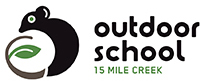 Parent Consent Form — Valid 2023 Student’s Full Name:  ______________________________________________________________________________________Parent/Guardian Consent – please circle response below as appropriate – (if left blank we will assume yes is the response):The information about your child/dependant and family collected through this Enrolment Form will only be shared with school staff who need to know to enable our school to educate or support your child/dependant, or to fulfil legal obligations including duty of care, anti-discrimination law and occupational health and safety law. The information collected will not be disclosed beyond the Department of Education and Training without your consent, unless such disclosure is lawful.  For more about information-sharing and privacy, see our school’s privacy policy: Data will be kept permanently as per the 2018 Retention and Disposal Authority for Records of School Records 3.3.1 Summary Enrolment Records requires. The collection and use of the students personally identifiable information via consent forms provided within the handbook and stored via Cumulus is done in accordance with the Privacy and Data Protection Act 2014. Data will be kept permanently as per the 2018 Retention and Disposal Authority for Records of School Records 3.3.1 Summary Enrolment Records requires.I agree to my child/dependant's attendance at the Outdoor School – 15 Mile Creek on _______/________/__________ (Starting Date)I also agree to them taking part in any excursion or activities arranged for students in connection with the school program. I have read the Parent/Guardian & Student Booklet and understand the program contains potentially hazardous activities in remote areas subject to natural hazards and severe weather.I will notify the school if my child/dependant is in contact with any infectious disease within four weeks of departure date. In the event of any illness or accident, where it is impracticable to communicate with me, I authorise the teacher in charge to consent to my child/dependant receiving such medical or surgical treatment as may be deemed necessary. I accept responsibility for payment of any expenses thus incurred. In the event of my child/dependant being unable to accompany the rest of the group home due to ill health or accident I will make the necessary arrangements in liaising with the School Principal for their return. I agree to ensure that my child/dependant’s mobile devices (phones, tablets, iPods etc.) remain at home whilst they attend this program.Should my child/dependant violate the rules of the school to the extent that the teacher in charge in consultation with the Principal of Outdoor School 15 Mile Creek considers that they should be sent home, I agree to organise this withdrawal and fully cover the transport costs involved in this process.________________________________________________________			Parent/Guardian's Full Name (please print) 							 ________________________________________________________ 			__________________Parent/Guardian's Signature 								DateI have read the Outdoor School Student Code of Cooperation and I hereby undertake that while travelling to and from the school and while in attendance I shall behave in a good and proper manner and shall observe whatever rules are decided on as best for the welfare of all.________________________________________________________	  		__________________Student’s Signature   									DateCancellation or WithdrawalThe Department of Education and Training (DET) reserves the right to cancel a program for any reason. In the event of a student's application being withdrawn prior to the commencing date of the program the DET through the Principal reserves the right to make a refund only where a reasonable excuse for withdrawal is offered. No refund will be made where a student leaves during the program except in the case of illness, and then only on a pro rata basis.Outdoor School – 15 Mile CreekMedical Information Form — Valid 2023 This information is intended to assist Outdoor School in case of any medical emergency with your child/ward. All information is held in confidence.Please tick the box on the left if your child/ward suffers any of the following:Medication – Is your child/ward presently taking tablets and or medicine?        YES / NO          (If yes please detail below.)Swimming Ability:  please tick the distance your child/ward can swim comfortably._________________________________			___________________Signature of Parent/Guardian: 				Date			Asthma Update Form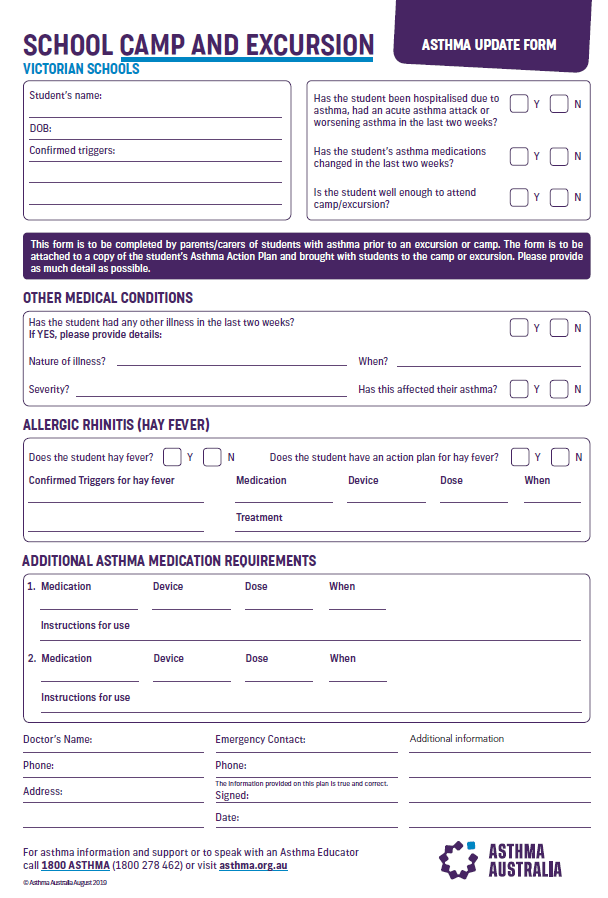 Action Plan – Allergic Reactions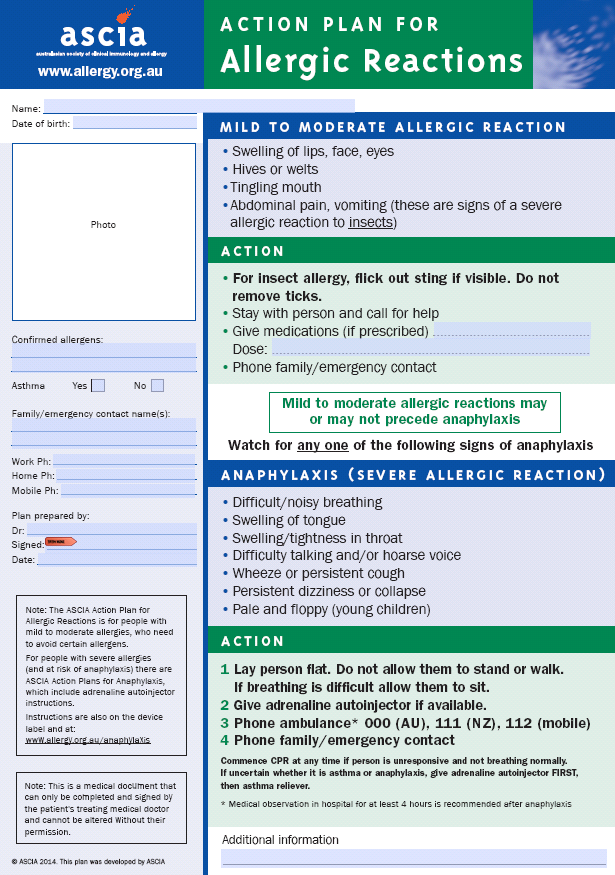 Action Plan – Anaphylaxis Reactions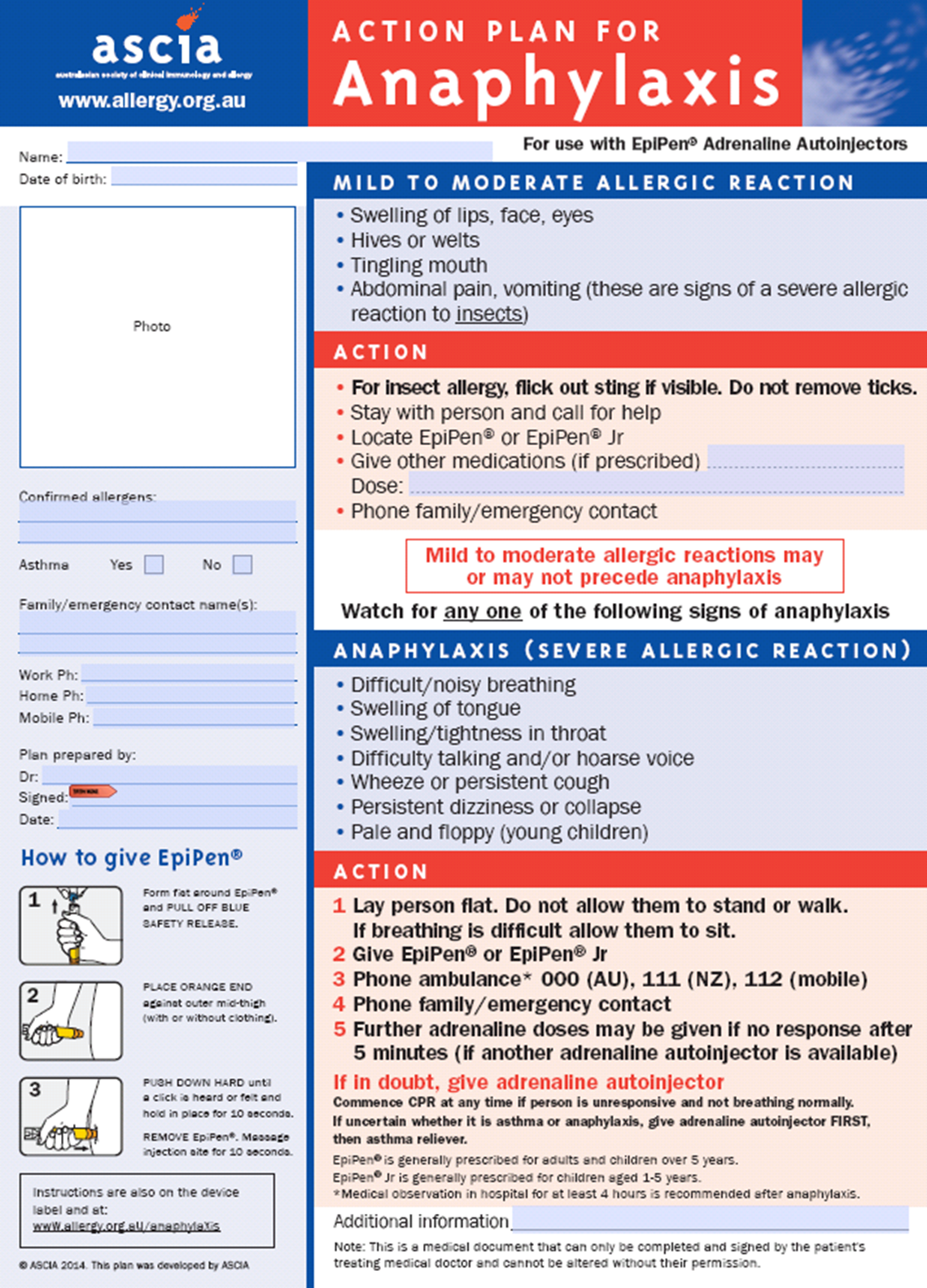 Personal Clothing and EquipmentThis list provides information on the types of the clothing and other essentials that you should bring. It also outlines the equipment supplied by 15 Mile Creek.Please Note:Schools who attend late Term 2 or early Term 4 (possible winter conditions) should make sure to bring extra warm clothing to their program. All personal items and luggage should be clearly marked with the owner's name. The Department ofEducation and Training does not hold insurance for personal property brought to schools and it has no capacity to pay for any loss or damage to such property.Try to utilise clothes and other items you have at home rather than buying anything special for the program.Outdoor School Bogong is a Sun smart School. Students are encouraged to wear a hat and clothing with long sleeves and collars, to wear suitable sunglasses and to apply sunscreen.Students are not to bring aerosol propellant cans e.g. deodorant sprays.Sample TimetableHome school teachers are responsible for the supervision of students from 10pm till 7.30am each day.General InformationPhysical Fitness for the ProgramStudents will be involved in strenuous activity and it is strongly advised that students and visiting teachers undertake a planned comprehensive fitness program as part of their preparation for their program. This may be incorporated into the schools Health and PE curriculum leading up to the 15 Mile Creek Experience.Accommodation Students and visiting teachers (VT’s) are accommodated in the two dormitories. 18 students & two visiting teachers can be accommodated in each dormitory. Dormitories are furnished with bunk beds, mattress, and cover sheet. Students and VTs are required to bring their own sleeping bag and pillow. All buildings are heated and facilities include bathrooms, indoor and outdoor recreation areas, drying rooms and dining room. Facilities (i.e. wheelchair ramps and specialised bathrooms/toilets) are provided to some accommodation for students with physical disabilities. CateringThe Campus employs a chef and assistant who provide all meals and specifically cater for the tastes and appetites of teenagers. For catering purposes, the actual numbers of students and staff from each school needs to be sent to the Campus two weeks in advance with any special dietary requirements.TransportSchools are required to arrange for return transport between their school and 15 Mile Creek. Local transport during the program will be in Outdoor School vehicles. Sick StudentsShould a student be unable to take part in the program, then a visiting teacher may be required to supervise them at the Campus. 15 Mile Creek has a sick bay for dealing with first aid needs.TelephoneInward phone calls are received between 8.30am and 4.30pm. Outgoing calls may be made any convenient time by staff or students if needed, however; Students are discouraged from calling or receiving calls during the program.15 Mile Creek has an answering machine at times when the office is unattended. All 15 Mile teachers have communications equipment for safety during program.Emergency Telephone NumbersEmergency Telephone NumbersDET Office of Emergency Management – 24 hours 03 9589 6266ReportsAt the conclusion of the program, 15 Mile Creek teachers will write reports for each student including standards achieved according to the National Curriculum, and student personal goals.CurriculumFuture Maker CurriculumBelow is a representation of the major components of the curriculum attached to the program.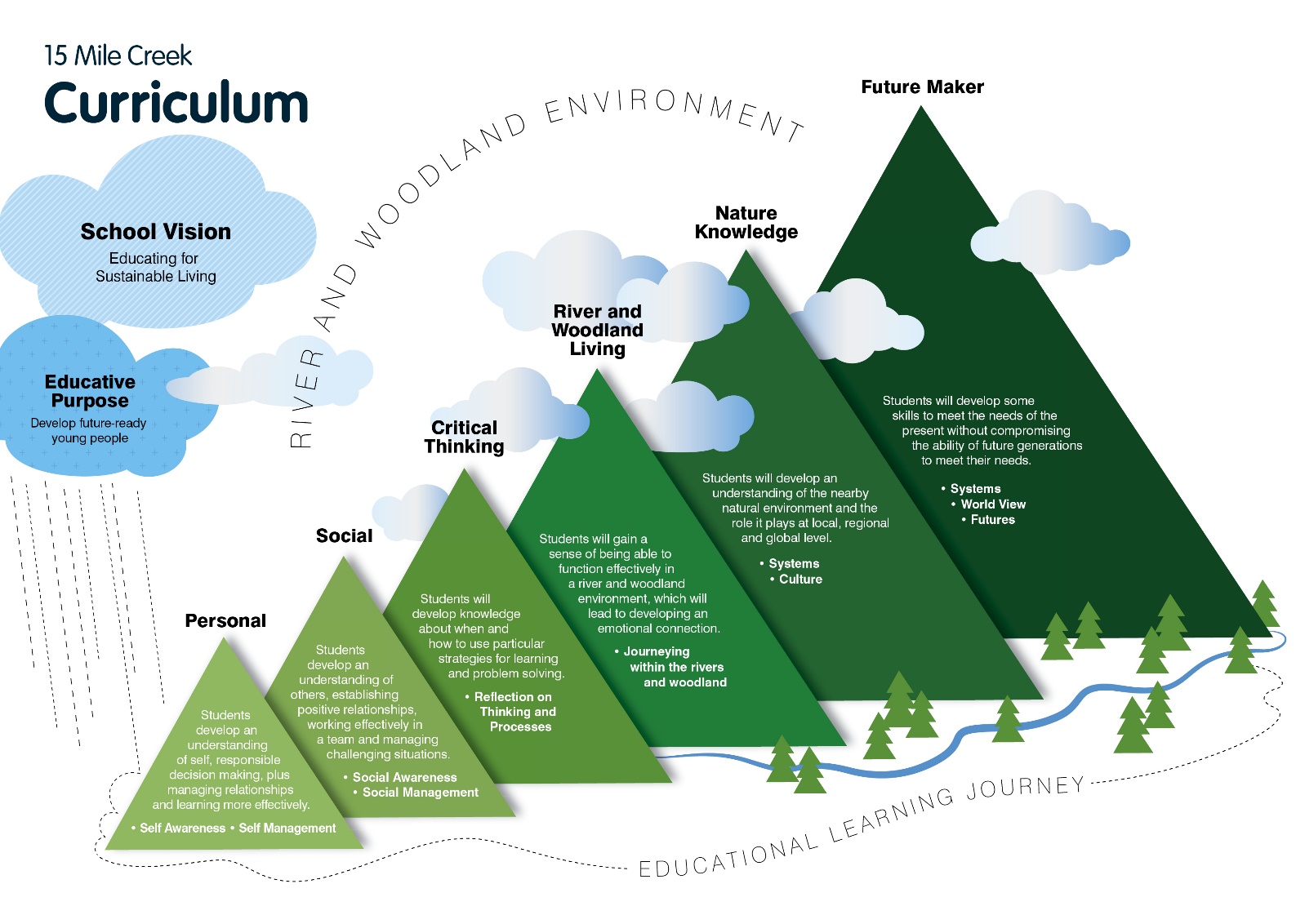 RightsResponsibilities & ExpectationsAll individuals and their property are to be valued and treated with respectAll students should treat one another, staff and property with respect.All individuals have the right to a safe, secure and cooperative working environment in which participation, risk taking and confronting challenges are encouraged.All students should act and behave in a way which does not endanger, intimidate or interfere with the participation of others.All individuals have the right to privacy.All students should respect others rights to privacy.Staff should be able to perform their duties in an atmosphere of order and cooperationStudents should comply with instructions given by any members of staff and should willingly participate in the daily routine of the School.Staff, students and the natural environment have the right to exist in a healthy and environmentally considerate atmosphere.All students should conduct themselves in a healthy and environmentally friendly manner towards other students, staff and the natural environment.The School expects support from all students, parents and staff in implementing this Code of Conduct.All students should behave according to this code and accept the consequences if it is breached. All staff should fairly, reasonably and consistently implement this code. Staff and parents of participating schools should support the School in implementing the Code of Conduct.I agree to my child/dependant using the internet and computer network at 15 Mile Creek in accordance with the same internet student user’s agreement that applies at their current school.YesNoI also consent to my child/dependant being photographed and/or visual images of my child/dependant being taken whilst at 15 Mile Creek by the DET. I also consent to these photos being used for use in the school’s publications, the school’s social media accounts and the school’s website, for publicity purposes without acknowledgment and without being entitled to any remuneration or compensation.YesNoIs English your child/dependant’s main language?YesNoIs your child/dependant of Aboriginal or Torres Strait Islander origin?YesNoHas your child/dependant been away from home before?YesNoI authorise the teacher in charge to administer paracetamol as per the Outdoor School protocol.YesNoSubject to availability, I authorise Outdoor School to provide my child/dependant with a Rapid Antigen Test.YesNoI understand that I will be required to immediately collect my child/dependant from Outdoor School if they display any covid symptoms or return a positive Rapid Antigen Test while on program.YesNoSchool:      Year Level / Visiting Staff:   Year Level / Visiting Staff:   Year Level / Visiting Staff:   Year Level / Visiting Staff:   Year Level / Visiting Staff:   Year Level / Visiting Staff:   Year Level / Visiting Staff:Student Full Name:   Student Full Name:   Student Date of Birth:   Student Date of Birth:    Student Gender:    Student Gender:    Student Gender:    Student Gender:   Female   Female   Female   MaleGender DiverseGender DiverseGender DiverseParent/Guardian Full Name:Parent/Guardian Full Name:Parent/Guardian Full Name:Address:   Postcode:Postcode:Postcode:Parent/Guardian  Mobile Phone:Parent/Guardian  Mobile Phone:Parent/Guardian  Mobile Phone:Parent/Guardian  Mobile Phone:Other Phone:   Other Phone:   Other Phone:   Other Phone:   Other Phone:   Home Email Address:   Home Email Address:   Medicare No:   Medicare No:   Valid to:   Valid to:   Child’s Number (eg. 2):  4):   Child’s Number (eg. 2):  4):   Child’s Number (eg. 2):  4):   Child’s Number (eg. 2):  4):   Child’s Number (eg. 2):  4):   Child’s Number (eg. 2):  4):   Health Insurance Fund:   Health Insurance Fund:   Member No:   Member No:   Ambulance Subscriber:        Ambulance Subscriber:        Ambulance Subscriber:        Ambulance Subscriber:        Ambulance Subscriber:        Ambulance Subscriber:        YesNoNoNo   Tick  Item   DetailsDiabetesDietary RequirementsDizzy Spells/BlackoutsFits Of Any TypeHay FeverHeart ConditionMigrainesPhysical DifficultiesPrevious Injuries - WhenSleepwalkingTravel SicknessOtherAnaphylaxisIf ticked, you MUST attach the appropriate completed Anaphylaxis Action Plan. Please state below who will be responsible for carrying the Epipen?Responsible person is:AllergiesIf ticked, you MUST complete and attach the Allergic Reactions Action PlanAsthmaIf ticked, you MUST complete and attach Asthma Update Form along with your child’spersonal Asthma Action Plan.Year of Last Tetanus Immunisation (If known):ConditionMedication  DosageWhen given & instructions.Cannot SwimWeak Swimmer (<50m)Fair Swimmer (50-100m)Competent Swimmer (100-200m)Strong Swimmer (200m+)Cannot SwimWeak Swimmer (<50m)Fair Swimmer (50-100m)Competent Swimmer (100-200m)Strong Swimmer (200m+)Cannot SwimWeak Swimmer (<50m)Fair Swimmer (50-100m)Competent Swimmer (100-200m)Strong Swimmer (200m+)Clothingo 1 set of thermal underwear (top and bottom)o 2 warm jumpers (polar fleece or woollen preferred)o Vest (a great extra)o 3 pairs of shortso Tracksuit pants/leggings (2 pairs)o 5 T-shirtso Batherso Long sleeved shirt (sun protection)o Solid walking boots or sneakers for activities (must      be worn in). Not slip-onso Comfortable shoes (for around camp).o Old runners (not slip-ons or thongs) or wet shoes for water activities.o Underwear and socks – enough for 12 days (can do   some washing). Hiking socks should be long and warm.o Pyjamaso Warm gloveso Beanieo Sunhat (15 Mile Creek can supply one)o Spare comfortable clothes to wear around the school campus for the 4 days before and 3 days after the journey.Other Itemso Sunglasses, sunscreen & lip balmo Drink bottleo Torch (small with spare batteries)o Personal medical requirementso Book for personal reading15 Mile Creek Supplied Gearo Fitted sheeto Waterproof jacketso Waterproof over pantso Gloveso Lunch box and drink bottleo Day-packso Specialist equipment (tent, sleeping bag, sleeping mat, backpack, helmet etc.) are all provided.Toiletrieso Soap, toothbrush, toothpaste, hairbrush, shampoo and conditionerLineno Sleeping Bag for sleeping indoors at 15 Mile Creek, (an Alpine Sleeping Bag will be provided by 15 Mile Creek for the canoe journey)o 1 pillowo 2 towelso Small personal towel/face washer for the journeygroupAMPMEveningMonday1Arrive and Group leader briefing, group gamesTeam Initiative What is Future makers?Monday2Arrive and Group leader briefing, group gamesTeam InitiativesWhat is Future makers?Tuesday1Journey preparationBike Ride Flying fox and navigation     Tuesday2Canoe Dam Bike Ride Paddle Making Wednesday1Land Use examples tourLand Use examples tourPaddle MakingWednesday2Land use examples tourLand use examples tourFlying fox and navigation     Thursday1Canoe DamJourney Preparation Sustainable Living Actions / final Journey Prep. Thankyou letters for land holdersThursday2Journey PreparationJourney Preparation  Sustainable Living Actions / Final Journey Prep. Thankyou letters for land holders FridayJourney JourneyJourneySaturdayJourneyJourneyJourneySundayJourneyJourneyJourneyMonday JourneyJourneyJourneyTuesday JourneyJourneyMovie Night  (North of the Sun)Wednesday1Elective activities / Trip clean up Each group to decide with their GT what they would like to do. Water testing Journey reflection / Journal WorkConcept mapping (ecosystems)initiative Activities Wednesday2Water testing Journey reflection / Journal Work Elective activities / Trip clean up Each group to decide with their GT what they would like to do.Concept mapping (ecosystems)initiative ActivitiesThursday1River day River dayPictures/ slide show / what happens back at school now. pizza making Thursday2River day River daypictures/ slide show / what happens back at school now. pizza makingFriday 1Reflection / sustainable action / where to from here Students leave at 1pm15MC (Office)03 5766 624715 MC  (After Hours – Kitchen)03 5766 6137Principal – Tony Keeble 0417 541 73215MC Principal – Rhys Evans0428 789 338